Приложение № 3            к Договору поручения    № РАД - …от ….2022 г.  ДОГОВОР КУПЛИ-ПРОДАЖИОБЪЕКТОВ НЕДВИЖИМОСТИ _____Акционерно общество «ПОЛИЭФ» (далее АО «ПОЛИЭФ»), именуемое в дальнейшем «Продавец» или «Предприятие», с одной стороны, и____________________________________ (полное и сокращенное наименование), именуемое далее «Покупатель» или «Контрагент», с другой стороны, вместе именуемые «Стороны», заключили настоящий Договор о нижеследующем:Предмет ДоговораПродавец обязуется продать, а Покупатель купить в соответствии с условиями настоящего договора следующие объекты недвижимого имущества: - нежилое помещение, кадастровый номер: 02:69:020101:456, общей площадью 4947.3 кв.м., количество этажей: 4, номера этажей, на которых расположено помещение: №№1, 2, 3, 4, расположенный по адресу: Российская Федерация, Республика Башкортостан, Благовещенский р-н, г. Благовещенск, ул. Социалистическая, д. 71, номер на этаже 1, принадлежащее Продавцу на праве собственности, о чем сделана запись в Едином государственном реестре недвижимости (далее – ЕГРН) от 20.08.2020 г., № 02:69:020101:456-02/126/2020-1, что подтверждается Выпиской из ЕГРН от 01.09.2020 (далее – Объект 1), - нежилое помещение, кадастровый номер: 02:69:020101:458, общей площадью 134.4 кв.м., количество этажей: 4, номера этажей, на которых расположено помещение: №№1, 2, 3, 4, расположенный по адресу: Российская Федерация, Республика Башкортостан, Благовещенский р-н, г. Благовещенск, ул. Социалистическая, д. 71, номер на этаже 3, принадлежащее Продавцу на праве собственности, о чем сделана запись в Едином государственном реестре недвижимости от 20.08.2020 г., № 02:69:020101:458-02/126/2020-1, что подтверждается выпиской из ЕГРН от 01.09.2020  (далее – Объект 2)- 7715/8300 доли в праве общей долевой собственности на земельный участок, кадастровый номер 02:69:020101:455, общей площадью 8300 кв.м., расположенный по адресу: Республика Башкортостан, Благовещенский р-н, г Благовещенск, ул. Социалистическая, ориентир дом 71, принадлежащий Продавцу на праве собственности, о чем сделана запись в Едином государственном реестре недвижимости от 16.04.2021, № 02:69:020101:455-02/126/2021-4, что подтверждается выпиской из ЕГРН № 99/2021/371797674 от 26.01.2021 (далее – Объект 3)- земельный участок площадью 3352 кв.м., кадастровый номер 02:69:020101:478, расположенного по адресу: Республика Башкортостан, Благовещенский р-н, г Благовещенск, ул. Социалистическая, ориентир дом 71, принадлежащего Продавцу на праве собственности, о чем сделана запись в Едином государственном реестре недвижимости (далее – ЕГРН) от 28.04.2022 г., № 02:69:020101:478-02/126/2022-1, что подтверждается выпиской из ЕГРН от 28.04.2022 (далее – Объект 4)- автомобильная дорога, кадастровый номер: 02:69:020101:465, общей протяженностью 91 м., расположенная по адресу: РБ, р-н. Благовещенский, г. Благовещенск, вдоль западной границы промплощадки полиэфирного комплекса до автодороги Благовещенск - Ильино-Поляна, принадлежащая Продавцу на праве собственности, о чем сделана запись в Едином государственном реестре недвижимости от 27.12.2021 г., № 02:69:020101:465-02/126/2021-1, что подтверждается Выпиской из Единого государственного реестра недвижимости от 27.12.2021 г. (далее – Объект 5)- участок теплосети, ориентировочной протяженностью 160 м, который будет выделен (сформирован) из состава сооружения-каналы с теплосетями общезаводского назначения, корпус 853, с кадастровым номером 02:69:020101:195, расположенного по адресу: Республика Башкортостан, г. Благовещенск, ул. Социалистическая, д. 71, принадлежащего Продавцу на праве собственности, о чем сделана запись в Едином государственном реестре недвижимости (далее – ЕГРН) от 22.12.2006 г., №02-04-03/012/2006-195, что подтверждается выпиской из ЕГРН от 02.06.2021 (далее – Объект 6)- подводящий участок кабельной эстакады ориентировочной протяженностью 160 м, который будет выделен (сформирован) из состава сооружения – титул 846, 846/1 – Эстакада тепломатериалопроводов с кадастровым номером 02:69:020101:180, расположенного по адресу: Республика Башкортостан, г. Благовещенск, ул. Социалистическая, д. 71, принадлежащего Продавцу на праве собственности, о чем сделана запись в Едином государственном реестре недвижимости (далее – ЕГРН) от 28.09.2006 г., №02-04-03/008/2006-488, что подтверждается выпиской из ЕГРН от 31.01.2021 (далее – Объект 7), - сооружение – водопровод, кадастровый номер 02:69:020101:469, общей протяженностью  114 м, расположенный по адресу: Башкортостан Респ, Благовещенский р-н, Благовещенск г, улица 3-е отделение связи, принадлежащее Продавцу на праве собственности, о чем сделана запись в Едином государственном реестре недвижимости (далее – ЕГРН) от 07.04.2022 г., № 02:69:020101:469-02/126/2022-1, что подтверждается выпиской из ЕГРН от 07.04.2022 (далее – Объект 8), далее – Объекты или Объект 1, 2, 3, 4, 5, 6, 7, 8,а также иное имущество, перечисленное в Приложении № 1 к Договору (далее -  Имущество к Объектам).В отношении Объектов 6, 7 Продавец обязуется зарегистрировать свое право собственности после их выделения (формирования). После образования Объектов и их регистрации в ЕГРН Стороны в течение 10 (десяти) рабочих дней обязуются оформить дополнительное соглашение к настоящему Договору с описанием Объектов и их характеристиками, соответствующими условиям настоящего Договора и действительности, в случае, если Объекты не будут образованы на момент заключения настоящего Договора.Объекты 1, 2 расположены на Земельном участке, принадлежащем Продавцу на праве общей долевой собственности, о чем сделана запись в ЕГРН от 17.08.2020 № 02:69:020101:455-02/126/2020-1, что подтверждается выпиской из Единого реестра прав на недвижимость №99/2021/371797674 от 26.01.2021.Земельный участок имеет следующие характеристики: - Площадь: 8300 кв.м. - Кадастровый номер: 02:69:020101:455- Категория земель: земли населенных пунктов- Вид разрешенного использования: для размещения производственных и административных зданий, строений, сооружений промышленности- Ограничения прав и обременение объекта недвижимости: не зарегистрировано1.3.2. Через земельные участки – Объекты 3, 4 проходят следующие инженерные сети (коммуникации), принадлежащие Продавцу на праве собственности и являющиеся а) объектами недвижимого имущества:- коллектор холодно-питьевой воды, входящий в состав объекта недвижимого имущества «Водопровод» с кадастровым номером 02:69:020101:459, о чем сделана запись в ЕГРН №02:69:020101:459-02/126/2021-1 от 08.07.2021, что подтверждается выпиской из ЕГРН от 08.07.2021;- трубопровод водяного пожаротушения, входящий в состав объекта недвижимого имущества «Водопровод» с кадастровым номером 02:69:020101:459, о чем сделана запись в ЕГРН №02:69:020101:459-02/126/2021-1 от 08.07.2021, что подтверждается выпиской из ЕГРН от 08.07.2021;- коллектор ливневой канализации, входящий в состав объекта недвижимого имущества «Внутриплощадочные сети канализации» с кадастровым номером 02:69:020101:182, о чем сделана запись в ЕГРН №02-04-03/005/2006-526 от 07.07.2006, что подтверждается свидетельством о государственной регистрации права от 15.02.2010;- коллектор хозяйственно-фекальной канализации, входящий в состав объекта недвижимого имущества «Внутриплощадочные сети канализации» с кадастровым номером 02:69:020101:182, о чем сделана запись в ЕГРН №02-04-03/005/2006-526 от 07.07.2006, что подтверждается свидетельством о государственной регистрации права от 15.02.2010;- трубопровод тепловой сети (надземная и подземная прокладка), входящий в состав объекта недвижимого имущества «Каналы с теплосетями общезаводского назначения» с кадастровым номером 02:69:020101:195, о чем сделана запись в ЕГРН №02-04-03/012/2006-195 от 22.12.2006, что подтверждается выпиской из ЕГРН от 02.06.2021;b) объектами движимого имущества:- кабельные линии 0,4кВ (В2КЛ питание гараж лег. машин, 1КЛ проходная лег. машин и охрана периметра, 1КЛ питание КПП 3).1.3.3. При переходе права собственности на земельные участки к Покупателю право собственности Продавца на указанные инженерные сети (коммуникации) сохраняется.1.3.4. Ограничения по использованию земельных участков в связи с расположенными инженерными сетями (коммуникациями) Продавца установлены в разделе 5 настоящего Договора.1.3.5. Земельные участки находятся в границах зон с особыми условиями использования территории:- Санитарно-защитная зона имущественного комплекса предприятия АО «ПОЛИЭФ», реестровый номер 02:69-6.135- Территории опережающего социально-экономического развития, реестровый номер 02:69-6.193.1.3.6. Границы земельных участков указаны в Приложениях №№3, 4 к настоящему Договору.1.4. Продавец обязуется зарегистрировать свое право собственности на Объекты после их выделения (формирования). После образования Объектов и их регистрации в ЕГРН Стороны в течение 10 (десяти) рабочих дней обязуются оформить дополнительное соглашение к настоящему Договору с описанием Объектов и их характеристиками, соответствующими условиям настоящего Договора и действительности. Покупатель уведомлен о том, что на момент заключения настоящего Договора, Объект 1 обременен правом аренды в пользу ООО «Тератекс» на основании договора аренды от 31.12.2019 №ПФ.6059 на срок до 30.11.2022 года (ежегодная пролонгация на 11 месяцев), и согласен приобрести Объект 1 с указанным обременением (далее – Имеющиеся Обременения).1.5.1. Покупатель уведомлен о том, что на момент заключения настоящего Договора Объект движимого имущества – осветительная прожекторная мачта (верхняя площадка) с инвентарным номером №1210282 и часть Объекта 3 обременены правом аренды в пользу ПАО «МТС» на основании договора аренды от 01.02.2006 №150-06/ЦС на срок по 20.01.2022 года (ежегодная пролонгация на 11 месяцев) и согласен приобрести Имущество с указанным обременением.1.6.  Продавец гарантирует, что на момент передачи Объекты не являются предметом спора, не находятся в залоге, не стоят под запретом.1.7. Объекты и Имущество к Объектам реализуются в том техническом состоянии, в каком они находятся на момент продажи с учетом технического износа. 1.8. Объекты 1, 2 имеют следующие энергоресурсы: теплоснабжение, электричество, водоснабжение - ХПВ. Пользование ресурсами и подключение к существующим сетям Покупатель осуществляет самостоятельно после выполнения процедуры технологического присоединения в установленном законодательством порядке. Покупатель обязуется до даты начала потребления ресурсов, указанных в настоящем пункте договора, выполнить выданные технические условия на подключение и заключить с ресурсоснабжающими организациями прямые договоры энергоснабжения самостоятельно. Покупатель вправе начать потребление ресурсов при наличии законных оснований (заключенных договоров энергоснабжения).1.9. Покупатель обязуется установить своими силами и за свой счет на все виды энергоресурсов, указанные в п.1.7 настоящего Договора, приборы коммерческого учета в течение 3 (три) месяцев после подписания Акта приема-передачи Объектов согласно пп.3.1., 3.1.1. настоящего Договора. Покупателю известно, что при неисполнении обязанности по установке приборов коммерческого учета, ресурсоснабжающая организация вправе применить расчётный способ для определения объема потребленного ресурса.  1.10. Водоотведение хозяйственно-бытовых стоков Покупатель обязуется организовать своими силами и за свой счет путем установки приемной емкости в границах покупаемых земельных участков для дальнейшего вывоза жидких бытовых отходов. При этом Продавец не несет ответственность с даты приема-передачи Объектов за последствия отсутствия системы водоотведения стоков (жидких бытовых отходов), образуемых в ходе эксплуатации Объектов.   Цена договора и порядок оплаты Цена договора составляет сумма без НДС ____(_____) руб.___коп., сумма НДС (20%)  ______(_____) руб.___ коп., итого с НДС (20%) ____(____) руб.___ коп. и складывается из:__________ руб, сумма НДС (20%), итого с НДС (20%) за Объект 1;__________ руб, сумма НДС (20%), итого с НДС (20%) за Объект 2;__________ руб, НДС не облагается (пп.6 п.2 ст 146 Налогового кодекса РФ) за                 Объект 3;__________ руб, НДС не облагается (пп.6 п.2 ст 146 Налогового кодекса РФ) за Объект 4;__________ руб, сумма НДС (20%), итого с НДС (20%) за Объект 5;__________ руб, сумма НДС (20%), итого с НДС (20%) за Объект 6;__________ руб, сумма НДС (20%), итого с НДС (20%) за Объект 7;__________ руб, сумма НДС (20%), итого с НДС (20%) за Объект 82.1.9 __________ руб, сумма НДС (20%), итого с НДС (20%) за Имущество к Объектам;В случае законодательного изменения (уменьшения или увеличения) ставки НДС, цена Объектов изменяются (уменьшается или увеличивается) на соответствующую сумму изменения ставки НДС.Цена договора включает в себя стоимость Объектов, а также Имущества к Объектам, передаваемого в соответствии с Приложением №1 к Договору.  Задаток, уплаченный Покупателем организатору торгов АО «Российский аукционный дом» на основании Договора о задатке от __.__._____г. (п/п №______ от_____), в размере _______ (____________) ________, засчитывается в счет исполнения Покупателем обязанности по уплате по Договору.Покупатель уплачивает Продавцу денежную сумму в размере 50 % от цены договора, за вычетом ранее внесенной суммы задатка, что составляет______ (____) руб., по истечении 5 календарных дней, исчисляемых начиная со дня, следующего за заключением настоящего Договора.Покупатель уплачивает оставшуюся сумму в размере ______ (____), что составляет 50% от цены Объекта по истечении 5 календарных дней, исчисляемых начиная со дня, следующего после даты регистрации перехода права собственности Покупателя на Объекты. Днем оплаты считается дата зачисления денежных средств на расчетный счет Продавца. Стороны договорились, что расчеты на условиях предварительной оплаты, аванса, рассрочки или отсрочки оплаты в рамках настоящего Договора не являются коммерческим кредитом в смысле статьи 823 ГК РФ. В срок до 20 ноября каждого календарного года Продавец предоставляет Покупателю по электронной почте акт сверки взаимных расчетов в формате PDF за период с 1 ноября предыдущего года по 31 октября текущего года. Покупатель обязуется в срок не позднее 10 календарных дней с даты получения от Продавца акта сверки подтвердить указанную в нем информацию, перейдя по соответствующей гиперссылке, указанной в электронном письме Продавца. В случае несогласия с актом сверки взаиморасчетов Покупатель направляет в ответном электронном письме свой вариант акта сверки в формате PDF, при этом оспариваемая сумма должна быть обоснована документально.Порядок передачи объекта, имущества 3.1. Продавец обязан передать, а Покупатель принять Объекты и Имущество к Объектам в течение 5 (пяти) дней с момента заключения настоящего Договора. Передача Объектов и Имущества от Продавца Покупателю осуществляется по Акту приема-передачи, подписываемому обеими Сторонами. В акте приема-передачи в обязательном порядке указываются ИНН и КПП Сторон.В случае, если Объекты на момент заключения настоящего Договора не будут образованы и право собственности Продавца не будет на них зарегистрировано, Передача Объектов от Продавца Покупателю осуществляется по Акту приема-передачи, подписываемому обеими Сторонами, в течение 5 (пяти) дней с момента регистрации права собственности Продавца на Объекты.Покупатель обязан при приемке Имущества проверить его ассортимент, качество, комплектность, количество. Покупателю известно, что часть/все имущества/о, указанного в Приложении № 1 к настоящему Договору, является бывшим в употреблении. После подписания Акта приема-передачи Покупатель не вправе предъявлять претензии, связанные с Имуществом. Гарантия качества на Имущество Покупателю не предоставляется.  Покупатель подтверждает, что на дату подписания настоящего Договора Имущество им, его представителями осмотрено, о состоянии Имущества Покупатель надлежащим образом извещен.Продавец вправе в одностороннем порядке отказаться от исполнения настоящего Договора (полностью или частично) путем уведомления об этом Покупателя за 10 (Десять) календарных дней. В этом случае Договор прекращается через 10 (Десять) календарных дней с даты направления Покупателю соответствующего уведомления.Порядок перехода правРиск случайной гибели и случайного повреждения Объектов недвижимости и Имущества к Объектам, а также бремя их содержания переходят к Покупателю с даты подписания Сторонами Акта приема-передачи.  Расходы по государственной регистрации перехода права собственности на Объекты к Покупателю несет Покупатель. Стороны обязуются подготовить все необходимые от них документы и сдать их с настоящим Договором в орган, осуществляющий государственную регистрацию прав на недвижимое имущество и сделок с ним, в течение 10 (десять) дней с момента подписания последней из Сторон Акта приема-передачи.Право собственности на Объекты недвижимости возникает у Покупателя с момента государственной регистрации перехода права собственности на Объекты недвижимости к Покупателю.Стороны договорились, что согласно п. 5 ст. 488 Гражданского кодекса Российской Федерации, передаваемые в собственность Покупателя Объекты, определенные в п. 1.1. настоящего Договора, признаются находящимися в залоге у Продавца до полного исполнения Покупателем обязательства по оплате. Ограничение использования земельными участкамиПокупателю известна информация о существующих ограничениях использования земельных участков и необходимости их соблюдения в границах охранных зон инженерных сетей (коммуникаций), принадлежащих Продавцу на праве собственности, указанных в п. 1.3.2. настоящего Договора, в соответствии с действующим земельным законодательством и специальными нормативно-правовыми актами, в том числе:Запрет на строительство любых видов объектов, в т.ч. зданий, строений, сооружений без согласования с Продавцом.Запрет на проведение земляных работ без согласования с Продавцом.Обеспечение беспрепятственного доступа представителей Продавца для выполнения обходов, осмотров, ремонтов и других действий, связанных с обслуживанием и использованием по назначению инженерных коммуникаций, в том числе проезда всех видов техники к месту выполнения работ.Запрет на использование инженерных сетей (коммуникаций) без заключения отдельного договора с Продавцом.Информация о размерах границ зон с особыми условиями использования территории (далее – ЗОУИТ), нормативно-правовом регулировании указана в следующей таблице:Ответственность сторонЗа неисполнение или ненадлежащее исполнение настоящего Договора Стороны несут ответственность в соответствии с действующим законодательством.В случае нарушения Покупателем сроков оплаты цены договора, указанной в п.2.1. Договора, Продавец вправе взыскать с Покупателя пени в размере 0,1% от общей цены договора за каждый день просрочки.В случае заключения Покупателем сделок (сделки) об уступке третьим лицам прав и обязанностей по настоящему Договору (в том числе, сделок об  уступке прав (требований), переводе долга, передаче в залог прав (требований) по Договору, сделок факторинга  и (или) иных сделок, в результате которых возникает или может возникнуть  обременения прав  (требований) Продавца по Договору  и (или) иные  обременение, касающиеся предмета/части предмета Договора) без письменного согласия Продавца, Покупатель обязан по требованию Продавца выплатить штраф в размере 100 000 (Ста тысяч) рублей.В случае привлечения Продавца или его должностных лиц к административной ответственности за нарушение действующего законодательства в связи с невыполнением и/или ненадлежащим выполнением Покупателем любого из своих обязательств по настоящему Договору, Покупатель обязуется оплатить сумму наложенного штрафа или возместить расходы Продавца по оплате штрафа в течение 10 (десяти) календарных дней с момента получения от Продавца копии соответствующего документа (постановления, определения, предписания, протокола, акта и т.п.) уполномоченного органа и претензии (требования об оплате). Возмещение убытков Продавцом ограничивается возмещением реального ущерба. Ответственность Продавца в любых случаях и по любым основаниям, предусмотренным настоящим Договором, не может превышать 10% от общей цены договора.Разрешение споров7.1. Все споры и разногласия по заключению, изменению, расторжению и исполнению настоящего Договора разрешаются Сторонами путем переговоров, а в случае недостижения согласия – в Арбитражном суде Республики Башкортостан.7.2. Претензионный порядок урегулирования споров обязателен, срок ответа на претензию – 15 (пятнадцать) дней с даты ее направления с приложением подтверждающих ее требование документов. 7.3. Стороны договорились, что претензии, отправленные Стороной, заявляющей претензию, посредством электронной почты с электронных адресов этой Стороны на адреса электронной почты другой Стороны, имеют полную юридическую силу и считаются доставленными адресату с момента получения отправителем автоматического ответа почтового сервера адресата о доставке электронного письма (или с момента отправки письма, если функция автоматического ответа на сервере получателя не настроена либо отключена). Надлежащим подтверждением отправки и получения претензий электронной почтой является печатная версия текста электронного письма с приложенным экземпляром претензии, заверенные подписью уполномоченного лица соответствующей Стороны.Стороны договорились, что претензии направляются с электронных адресов с доменными именами @sibur.ru / @bsc.sibur.ru/ @______.sibur.ru и _________________на адреса электронной почты другой Стороны, указанные в разделе «Прочие условия» Договора. Также претензия может быть направлена в соответствии с Порядком использования электронного документооборота по условиям настоящего Договора либо в общем порядке почтовым отправлением.Срок действия Договора Настоящий Договор вступает в силу с даты его подписания обеими Сторонами и действует по «31» декабря 2022 г.  Настоящий Договор распространяет свое действие на отношения Сторон, возникшие с «____»___________20___ года.Окончание срока действия Договора не освобождает Стороны от ответственности за его нарушение и от исполнения принятых по Договору на себя в периоде его действия обязательств.Договорные условия в электронном форматеКонтрагент подтверждает, что на момент заключения Договора он ознакомлен со всеми документами, доступ к которым предоставляется Предприятием посредством перехода по ссылкам, указанным в Договоре (далее – Договорные условия СИБУР). Договорные условия СИБУР являются неотъемлемой частью Договора.Подписание Контрагентом Договора означает присоединение Контрагента к Договорным условиям СИБУР в порядке, предусмотренном ст.428 Гражданского кодекса РФ. В случае, если условия Договора расходятся с Договорными условиями СИБУР, Стороны руководствуются условиями Договора. Несоблюдение Контрагентом и/или третьими лицами, привлекаемыми Контрагентом, Договорных условий СИБУР является существенным нарушением условий Договора.  Контрагент обеспечивает ознакомление своих работников и третьих лиц, привлеченных Контрагентом для исполнения Договора, (в том числе, физических лиц, привлеченных Контрагентом на основании гражданско-правовых договоров) с Договорными условиями СИБУР. Стороны договорились, что к отношениям Предприятия и Контрагента по Договору применяются редакции (версии) соответствующих Договорных условий СИБУР, которые действовали на момент заключения Договора, за исключением случаев, когда иное прямо предусмотрено Договором в отношении конкретных Договорных условий СИБУР.  В случае изменения после заключения Договора Договорных условий СИБУР, которые в нижеуказанной таблице отмечены знаком «*», Стороны руководствуются новой редакцией таких Договорных условий СИБУР с даты её размещения на веб-сайте СИБУР, если иная дата не указана в новой редакции Договорных условий СИБУР. Предприятие гарантирует постоянное размещение всех редакций Договорных условий СИБУР на веб-сайте СИБУР. Контрагент самостоятельно отслеживает изменение Договорных условий СИБУР на веб-сайте СИБУР и обеспечивает ознакомление своих работников и третьих лиц, привлеченных Контрагентом для исполнения Договора, с новыми редакциями Договорных условий СИБУР.Таблица с веб-адресами:Прочие условияВсе дополнения, изменения, приложения к настоящему  Договору должны быть совершены в письменной форме, подписаны полномочными представителями Сторон. Все надлежащим образом оформленные приложения к настоящему Договору являются его неотъемлемой частью.Настоящий Договор составлен в трех экземплярах, имеющих одинаковую юридическую силу, по одному для каждой из Сторон и один  - в орган, осуществляющий государственную регистрацию прав на недвижимость и сделок с ним.Ни одна из Сторон не вправе передавать свои права по настоящему Договору третьей Стороне без письменного согласия другой Стороны.Во всем остальном, что не предусмотрено настоящим Договором, Стороны руководствуются законодательством Российской Федерации.В случае если в дополнительных соглашениях  будут согласованы условия иные, чем в Договоре, то применяются условия, согласованные в дополнительных соглашениях. Эти условия применяются к отношениям Сторон только в рамках таких дополнительных соглашениях, в которых согласованы условия иные, чем в Договоре, если иное не указано в дополнительных соглашениях.Стороны обязаны сообщать друг другу об изменении своих реквизитов в течение 5 (пяти) календарных дней с даты их изменения. Сторона, своевременно не уведомившая другую Сторону о таком изменении, несет риск последствий неисполнения данной обязанности.С момента вступления в силу настоящего договора все предшествующие его заключению переговоры, переписка, соглашения и заверения по вопросам, касающимся настоящего договора, его заключения, исполнения и прекращения утрачивают юридическую силу.Сторонам хорошо известны условия договора. Данные условия, а также формулировки договора были определены сторонами совместно и согласованы. При этом каждая из сторон в равной степени имела возможность влиять на содержание договора, исходя из собственных разумно понимаемых интересов.Покупатель заверяет и гарантирует, что реорганизация Продавца никоим образом не нарушит прав Покупателя. Покупатель не вправе требовать досрочного исполнения обязательства или прекращения обязательства и возмещения убытков согласно п. 2 ст. 60 ГК РФ в случае реорганизации Продавца.Стороны установили, что в процессе урегулирования разногласий по настоящему Договору (протокол разногласий, протокол согласования разногласий, деловая переписка, и т.п.) никакие действия Сторон по исполнению настоящего Договора не подтверждают их согласие на те условия, которые не согласованы на момент исполнения. Условия, по которым у Сторон имеются разногласия, становятся обязательными для Сторон только после полного урегулирования путем подписания двухстороннего документа. Прочие условия, не затронутые процессом урегулирования разногласий, вступают в силу соответственно настоящему Договору.Стороны обязаны сообщать друг другу об изменении своих реквизитов, в том числе банковских, не позднее 15 (пятнадцати) календарных дней с даты их изменения путем направления уведомления об изменения реквизитов по форме, размещенной по адресу: https://www.sibur.ru/upload/details_change/ на электронную почту, указанную в контактной информации для электронной переписки в строке «Уведомления об изменении реквизитов, об одностороннем отказе от исполнения договора или иные уведомления, предусмотренные договором».Сторона, своевременно не уведомившая другую Сторону о таком изменении, несет риск последствий неисполнения данной обязанности.10.12. Стороны определили следующую контактную информацию для электронной переписки:В случае изменения контактной информации Стороны обязуются уведомлять об этом друг друга в течение 3 (трех) рабочих дней с момента такого изменения.Стороны договорились считать документы, переданные Сторонами по электронной почте, имеющими юридическую силу, равную силе оригинала документа, за исключением случаев, когда предоставление оригиналов документов прямо предусмотрено Договором.Приложения:11.1. Приложение №1 - перечень движимого имущества11.2. Приложение №2 – Акт приема-передачи 11.3. Приложение №3 – Границы земельного участка под Объектами №№1,211.4. Приложение №4 – Границы прилегающего земельного участка12. Адреса, банковские реквизиты и подписи СторонПриложение № 1к Договору купли-продажи объектов недвижимости № ___ от ___________Перечень движимого имуществаПриложение № 2к Договору купли-продажи объекта недвижимости№ ___ от ____________АКТ ПРИЕМА-ПЕРЕДАЧИк договору купли-продажи объектов недвижимости № _____ от __________г. (далее «Договор»)г. Благовещенск, РБ	     «   » _________  20__ г.	Акционерное общество «ПОЛИЭФ» (далее – АО «ПОЛИЭФ»), именуемое в дальнейшем «Продавец», с одной стороны, и____________________________________ (полное и сокращенное наименование), именуемое далее «Покупатель», с другой стороны, вместе именуемые «Стороны», составили настоящий Акт к Договору о нижеследующем:Продавец передал, а Покупатель принял следующие Объекты недвижимого имущества: __________________________________________Продавец передал, а Покупатель принял следующие Объекты движимого имуществаСостояние переданного по настоящему Акту имущества полностью соответствует условиям Договора и назначению имущества. Покупатель не имеет претензий к качеству переданного Объектов и Имущества к Объектам.Покупатель осведомлен обо всех скрытых и явных недостатках имущества и не имеет претензий к Продавцу по его состоянию (качеству). Настоящий Акт приема-передачи составлен в трех экземплярах, имеющих одинаковую юридическую силу.Приложение № 3к Договору купли-продажи объекта недвижимости№ ___ от ____________Границы земельного участка с кадастровым номером 02:69:020101:455, на котором расположены Объекты 1, 2.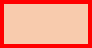 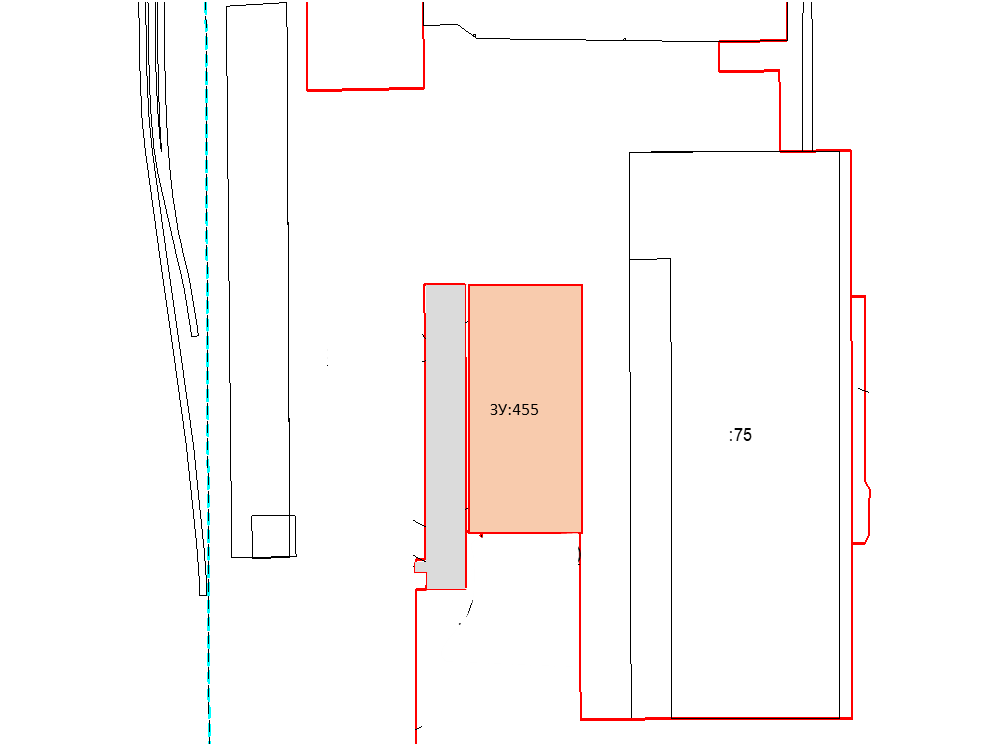 ПРОДАВЕЦ							ПОКУПАТЕЛЬ__________(наименование Покупателя)		                  ___________(Наименование Продавца)ИНН_______							 ИНН_______КПП_______							 КПП_______							      __________________   (ФИО подписанта)		__________________   (ФИО подписанта)Приложение № 4к Договору купли-продажи объекта недвижимости№ ___ от ____________Границы земельного участка с кадастровым номером 02:69:020101:478 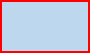                  ПРОДАВЕЦ							ПОКУПАТЕЛЬ__________(наименование Покупателя)		                  ___________(Наименование Продавца)ИНН_______							 ИНН_______КПП_______							 КПП_______							      __________________   (ФИО подписанта)		__________________   (ФИО подписанта)г. Благовещенск, РБ                                                                          «__»  ________2022 г.№п/пНаименование инженерной сети (коммуникации), пролегающей по Земельному участкуКадастровый номерНормативно-правовой акт, регулирующий ЗОУИТРазмер ЗОУИТКоллектор холодно-питьевой воды, входит в состав объекта недвижимого имущества «Водопровод»02:69:020101:459Размер ЗОУИТ определен Продавцом самостоятельно. В связи с отсутствием правового регулирования режим, размер и вид ЗОУИТ будет уточнен после издания нормативно-правового акта согласно ст.106 Земельного кодекса РФ.3 метра с каждой стороны от осиКоллектор ливневой канализации, входит в состав объекта недвижимого имущества «Внутриплощадочные сети канализации»02:69:020101:182Размер ЗОУИТ определен Продавцом самостоятельно. В связи с отсутствием правового регулирования режим, размер и вид ЗОУИТ будет уточнен после издания нормативно-правового акта согласно ст.106 Земельного кодекса РФ.3 метра с каждой стороныКоллектор хозяйственно-фекальной канализации входит в состав объекта недвижимого имущества «Внутриплощадочные сети канализации»02:69:020101:182Размер ЗОУИТ определен Продавцом самостоятельно. В связи с отсутствием правового регулирования режим, размер и вид ЗОУИТ будет уточнен после издания нормативно-правового акта согласно ст.106 Земельного кодекса РФ.3 метра с каждой стороныТрубопровод тепловой сети (надземная и подземная прокладка), входит в состав объекта недвижимого имущества «Каналы с теплосетями общезаводского назначения»02:69:020101:195Приказ Минстроя РФ от 17.08.1992 № 197 «О типовых правилах охраны коммунальных тепловых сетей».3 метра с каждой стороныТрубопровод водяного пожаротушения, входящий в состав объекта недвижимого имущества «Водопровод»02:69:020101:459Размер ЗОУИТ определен Продавцом самостоятельно. В связи с отсутствием правового регулирования режим, размер и вид ЗОУИТ будет уточнен после издания нормативно-правового акта согласно ст.106 Земельного кодекса РФ.3 метра с каждой стороныПодземные и наземные линии электроснабжения 0,4 кВотсутствуетПостановление Правительства РФ от 24.02.2009 №160 «О порядке установления охранных зон объектов электросетевого хозяйства и особых условий использования земельных участков, расположенных в границах таких зон»1 метр с каждой стороныНаименованиеСсылка1. Общие условия о конфиденциальности группы компаний СИБУРhttps://www.sibur.ru/about/SIBURs-contract-terms-and-conditions/general_terms_of_confidentiality/2. Положение о персональных данныхhttps://www.sibur.ru/about/SIBURs-contract-terms-and-conditions/personal_data_policy/3. Порядок использования электронного документооборота (ЭДО)*https://www.sibur.ru/about/SIBURs-contract-terms-and-conditions/eDM_system/4. Заверения об обстоятельствахhttps://www.sibur.ru/about/SIBURs-contract-terms-and-conditions/warranties_and_representations/5. Форс-мажорные обстоятельстваhttps://www.sibur.ru/about/SIBURs-contract-terms-and-conditions/force_majeure/6. Порядок возмещения имущественных потерь в связи с налогообложением https://www.sibur.ru/about/SIBURs-contract-terms-and-conditions/indemnification-double-side/8. Требования в области комплаенсhttps://www.sibur.ru/compliance/9. Требования в области охраны труда, промышленной безопасности и экологии*https://www.sibur.ru/sustainability/health/hserequirements/ 10. Правила пропускного и внутриобъектового режимовhttps://www.sibur.ru/about/SIBURs-contract-terms-and-conditions/site_access-and-security_rules/Область взаимодействия/вид документаПоставщик/Подрядчик/ИсполнительПокупатель/ЗаказчикВопросы и предложения, иные информационные сообщенияуказывается e-mailinfo@sibur.ruСообщения о фактах злоупотреблений и коррупцииуказывается e-mailFor_info@sibur.ruУведомления об изменении реквизитов, об одностороннем отказе от исполнения договора или иные уведомления, предусмотренные договоромуказывается e-mailуказывается e-mail ОЛД по ДоговоруПретензии и требованияуказывается e-mailClaimCentre@sibur.ruПРОДАВЕЦ____________(НаименованиеПродавца)		              Местонахождение:                                                                                                                                              
Почтовый адрес:  Тел. ________________Факс __________________Контактное лицо: ________ИНН ________________КПП __________________Банковские реквизиты:Наименование банка:_р/счет ________________БИК __________________к/счет ________________ОКПО ________________ПОКУПАТЕЛЬ__________(наименование Покупателя)Местонахождение:                                                                                                                                              
Почтовый адрес:  Тел. ________________Факс __________________Контактное лицо: ________ИНН ________________КПП __________________Банковские реквизиты:Наименование банка:_р/счет ________________БИК __________________к/счет ________________ОКПО __________________________________   ______________<#stmp>  __________________   (ФИО подписанта)на основании ___________________ п/пГруппа движимого имуществаИнвентарный номерНаименование и идентифицирующие признаки основного средстваНеотделимые улучшения1210154803 ПроходнаяНеотделимые улучшения12102193Доска почетаНеотделимые улучшения12102192Стационарный стендНеотделимые улучшения1811362БеседкаНеотделимые улучшения1419562803 Аппарат АМО-25Неотделимые улучшения2415109803 АСТУЭРНеотделимые улучшения1419572803 Вентилятор В-1Неотделимые улучшения1419573803 Вентилятор В-11Неотделимые улучшения1419574803 Вентилятор В-2Неотделимые улучшения1419575803 Вентилятор В-3Неотделимые улучшения1419576803 Вентилятор В-5Неотделимые улучшения1419577803 Вентилятор В-9Неотделимые улучшения1419578803 Вентилятор П-1Неотделимые улучшения1419579803 Вентилятор П-2Неотделимые улучшения1419580803 Вентилятор П-3Неотделимые улучшения1419581803 Вентилятор П-4Неотделимые улучшения1419582803 Вентилятор П-5Неотделимые улучшения1419566803 Насос Н-1Неотделимые улучшения1419569803 Система газового пожаротушенияНеотделимые улучшения1419570803 Система управления АУПТНеотделимые улучшения1419658803 Шкаф вводно-распределительный Ш-1Неотделимые улучшения1419659803 Шкаф вводно-распределительный Ш-2Неотделимые улучшения1419660803 Шкаф вводно-распределительный Ш-3Неотделимые улучшения1419661803 Шкаф распределительный ШР-4Неотделимые улучшения1419662803 Шкаф распределительный ШР-5Неотделимые улучшения1419663803 Шкаф распределительный ШР-6Неотделимые улучшения1419664803 Шкаф распределительный ШР-7Неотделимые улучшения1419665803 Шкаф силовой вводно-распределительный с АВР ВРНеотделимые улучшения1419666803 Шкаф силовой распределительный ШР-1Неотделимые улучшения1419667803 Ящик АВР (1)Неотделимые улучшения1419668803 Ящик АВР (2)Неотделимые улучшения1419669803 Ящик АВР (3)Неотделимые улучшения1419670803 Ящик питания АТС с АВРНеотделимые улучшения1419671803 Ящик питания кондиционеров с АВРНеотделимые улучшения1420932Теплообменник М3/47plНеотделимые улучшения1810283КалориферНеотделимые улучшенияЦ0000100632Электрический котел <064484> (10-12)Неотделимые улучшения155883_1Насос циркуляционный Wilo TOP-Z 30/7 (2048340)Неотделимые улучшения2414453Источник бесперебойного питания APC Smart-UPS VT 30kVA (SUVTR30KH5B5S)Неотделимые улучшения2414454Источник бесперебойного питания APC Smart-UPS VT 30kVA (SUVTR30KH5B5S)Неотделимые улучшения2414450Блок мониторинга APC NetBotz Rack Monitor 200 (NBRK0201)Неотделимые улучшения1416314Шкаф 42U 2033х600х800 MolexPNНеотделимые улучшения2414452Шкаф коммутационный APC NetShelter SX 42U 750х1070х1991 мм (AR3150)Неотделимые улучшения1419653803 АТС Coral-5000Неотделимые улучшения1419654803 Кросс 1600_1600Неотделимые улучшения1419655803 Кросс оптическийНеотделимые улучшения1420164Оборудование конференцсвязиНеотделимые улучшения1420476Шкаф 42U 640х640Неотделимые улучшения2414468Автосекретарь iWELCOME ТУ 6665-001-85481975-2011Кондиционеры1419583803 Внешний блок кондиционированияКондиционеры2415092803 кондиционер MDSR-12HRN1 MDV и MDOR-12HRN1 MDV,Кондиционеры2415093803 кондиционер Mitsubishi Electric MS-GF50 VA и MКондиционеры14208141803 Кондиционер Wind Air WSH 187 BEWRH 187BEКондиционеры14208142803 Кондиционер Wind Air WSH247BEWRH247BEКондиционеры1419584803 Кондиционер К-1Кондиционеры1419585803 Кондиционер К-2Кондиционеры1419586803 Кондиционер К-3Кондиционеры1419587803 Кондиционер К-4Кондиционеры1419588803 Кондиционер К-5Кондиционеры1419589803 Кондиционер К-6Кондиционеры1419590803 Кондиционер К-7Кондиционеры1419591803 Кондиционер К-8Кондиционеры1419592803 Кондиционер К-9Кондиционеры14208123Кондиционер MIDEA MSE-09 HRКондиционеры14208124Кондиционер MIDEA MSE-09 HRКондиционеры678164Кондиционер MDV R MSR1i-09HRN1/MOKi-09HN1 (сплит-сКондиционеры678165Кондиционер MDV Vida inv MS9Vi-09HRDN1/MORi-09HDN1Кондиционеры2414451Кондиционер APC InRow RD 300mm 220-240V 50Hz (ACRD101)Кондиционеры202329Кондиционер Haier HSU-18HEK203/R2Кондиционеры2415420803 Сплит-система настенного типа Lessar LS-H24KLAСтоловая1419435шкаф для посуды CT-2/1200Столовая1419437шкаф для посуды CT-2/1200Столовая1419439шкаф для хранения хлеба ШКЗ-1500Столовая1419455Кабина кассовая КК-70 ТСтоловая1419467Пароконвектомат на подставке ПKA-10/1/1 П тарелокСтоловая1419595Жарочная  поверхность  OLIS 40SEE 1Столовая1419606Мармит 2-х блюд ЭМК-70Т паровойСтоловая1419608Машина овощеочистительная МОК-ЗООСтоловая1419622Прилавок-витрина холодный ПBB (Н)-70Т с гастроемкостямиСтоловая1419624Прилавок горячих напитков ПГН-70ТСтоловая1419627Прилавок столовых приборов ПСПХ-70Т с хлебницей ‹Премьер»Столовая1419631Стойка для кондитерских изделий (Италия)Столовая1419635Шкаф для хранения хлеба ШКЗ-1500Столовая1419636Шкаф холодильный «Премьер» Шl-1 ВУ1 1400/M (испарит с вентилят.)Столовая1419647Эл. Плита с жарочным  шкафом ЭП-48ЖШ-К-Столовая1419648Эл. Плита с жарочным шкафом ЭП-48ЖШ-К-Столовая1419651Электроплита 2-х конф. ЭП-2ЖШ част./нерж.Столовая1419652Электроплита  2-х конф. . ЭП-2ЖШ част./нерж.Столовая1419726Ванна моечная ВСМ-1/430-ССтоловая1419727Ванна моечная ВСМ-1/430-ССтоловая1419728Ванна моечная BCM-1/430-CСтоловая1419729Ванна моечная ВСМ-1/530-ССтоловая1419730Ванна  моечная ВСМ-1/530-ССтоловая1419732Ванна моечная BCM-1/530-CСтоловая1419733Ванна моечная ВСМ-1/530-ССтоловая1419734Ванна моечная ВСМ-1/530-ССтоловая1419735Ванна моечная ВСМ-1/530-ССтоловая1419736Ванна моечная ВСМ-1/530-ССтоловая1419737Ванна моечная BCM -2/430Столовая1419756Стол CP-2 1500/600Столовая1419757Стол CP-2 1500/600Столовая1419758Стол CP-2 1500/600Столовая1419759Стол CP-2 1500/600Столовая1419760Стол CP-2 1500/600Столовая1419761Стол CP-2 1500/600Столовая1419762Стол CP-2 1500/600Столовая1419763Стол CP-2 1500/600Столовая1419764Стол CP-2 1500/600Столовая1419765Стол CP-2 1500/600Столовая1419766Стол CP-2 1500/600Столовая1419767Стол CP-2 1500/600Столовая1419768Стол CP-2 1500/600Столовая1419769Стол CP-2 1500/600Столовая1419770Стол CP-2 1500/600Столовая1419771Стол CP-2 1500/600Столовая1419772Стол CP-2 1500/600Столовая1419773Стол CP-2 1500/600Столовая1419774Стол CP-2 1500/600Столовая1419775Стол CP-2 1500/600Столовая1419776Стол CP-2 1500/600Столовая1419777Стол CP-2 1500/600Столовая1419778Стол CP-2 1500/600Столовая1419797Подставка межплитная ПМП-40Столовая1419803Подставка межплитная ПМП-40Столовая1419805Подставка межплитная ПМП-40Столовая1419806Подставка межплитная ПМП-40Столовая1419810Подставка под кипятильник KHЭ-100Столовая1419817Cтeллaж кухонный CTK 1500/400/1600Столовая1419824Cтeллaж кухонный CTK 1500/400/1600Столовая1419825Cтeллaж кухонный CTK 1500/400/1600Столовая1419831Стойка TC 500Столовая1419834Стол CP-2 1500/600Столовая1419835Стол CP-2 1500/600Столовая1419841Стол CP-3/1500/600Столовая1419843Стол CP-2 1500/600Столовая1419844Стол CP-2 1500/600Столовая1419845Стол CP-2 1500/600Столовая1419850Тележка сервировочная TC-2Столовая1419851Тележка сервировочная TC-2Столовая1419852Тележка сервировочная TC-2Столовая1811957ПрихожаяСтоловая1811958ПрихожаяСтоловая10090578530Печь хлебопекарная 3-х ярусная ХПЭ 750/500.31 нержСтоловая1419782803 Электроводонагреватель ЭВАН-25/1Столовая1419849Стол СРО-3/600Столовая1419853117 Электроводонагреватель ЭВАН-25/1Столовая1811090Набор мебелиСтоловаяD_Ц0000092653_10Стул "Тюльпан" <049170> (10-06)СтоловаяD_Ц0000092653_11Стул "Тюльпан" <049170> (10-06)СтоловаяD_Ц0000092653_12Стул "Тюльпан" <049170> (10-06)СтоловаяD_Ц0000092653_13Стул "Тюльпан" <049170> (10-06)СтоловаяD_Ц0000092653_14Стул "Тюльпан" <049170> (10-06)СтоловаяD_Ц0000092653_15Стул "Тюльпан" <049170> (10-06)СтоловаяD_Ц0000092653_16Стул "Тюльпан" <049170> (10-06)СтоловаяD_Ц0000092653_17Стул "Тюльпан" <049170> (10-06)СтоловаяD_Ц0000092653_18Стул "Тюльпан" <049170> (10-06)СтоловаяD_Ц0000092653_19Стул "Тюльпан" <049170> (10-06)СтоловаяD_Ц0000092653_20Стул "Тюльпан" <049170> (10-06)СтоловаяD_Ц0000092653_21Стул "Тюльпан" <049170> (10-06)СтоловаяD_Ц0000092653_22Стул "Тюльпан" <049170> (10-06)СтоловаяD_Ц0000092653_23Стул "Тюльпан" <049170> (10-06)СтоловаяD_Ц0000092653_24Стул "Тюльпан" <049170> (10-06)СтоловаяD_Ц0000092653_25Стул "Тюльпан" <049170> (10-06)СтоловаяD_Ц0000092653_26Стул "Тюльпан" <049170> (10-06)СтоловаяD_Ц0000092653_27Стул "Тюльпан" <049170> (10-06)СтоловаяD_Ц0000092653_28Стул "Тюльпан" <049170> (10-06)СтоловаяD_Ц0000092653_29Стул "Тюльпан" <049170> (10-06)СтоловаяD_Ц0000092653_30Стул "Тюльпан" <049170> (10-06)СтоловаяD_Ц0000092653_31Стул "Тюльпан" <049170> (10-06)СтоловаяD_Ц0000092653_32Стул "Тюльпан" <049170> (10-06)СтоловаяD_Ц0000092653_33Стул "Тюльпан" <049170> (10-06)СтоловаяD_Ц0000092653_34Стул "Тюльпан" <049170> (10-06)СтоловаяD_Ц0000092653_35Стул "Тюльпан" <049170> (10-06)СтоловаяD_Ц0000092653_36Стул "Тюльпан" <049170> (10-06)СтоловаяD_Ц0000092653_37Стул "Тюльпан" <049170> (10-06)СтоловаяD_Ц0000092653_38Стул "Тюльпан" <049170> (10-06)СтоловаяD_Ц0000092653_39Стул "Тюльпан" <049170> (10-06)СтоловаяD_Ц0000092653_40Стул "Тюльпан" <049170> (10-06)СтоловаяD_Ц0000092653_41Стул "Тюльпан" <049170> (10-06)СтоловаяD_Ц0000092653_42Стул "Тюльпан" <049170> (10-06)СтоловаяD_Ц0000092653_43Стул "Тюльпан" <049170> (10-06)СтоловаяD_Ц0000092653_44Стул "Тюльпан" <049170> (10-06)СтоловаяD_Ц0000092653_45Стул "Тюльпан" <049170> (10-06)СтоловаяD_Ц0000092653_46Стул "Тюльпан" <049170> (10-06)СтоловаяD_Ц0000092653_47Стул "Тюльпан" <049170> (10-06)СтоловаяD_Ц0000092653_48Стул "Тюльпан" <049170> (10-06)СтоловаяD_Ц0000092653_49Стул "Тюльпан" <049170> (10-06)СтоловаяD_Ц0000092653_50Стул "Тюльпан" <049170> (10-06)СтоловаяD_Ц0000092653_51Стул "Тюльпан" <049170> (10-06)СтоловаяD_Ц0000092653_52Стул "Тюльпан" <049170> (10-06)СтоловаяD_Ц0000092653_53Стул "Тюльпан" <049170> (10-06)СтоловаяD_Ц0000092653_54Стул "Тюльпан" <049170> (10-06)СтоловаяD_Ц0000092653_55Стул "Тюльпан" <049170> (10-06)СтоловаяD_Ц0000092653_56Стул "Тюльпан" <049170> (10-06)СтоловаяD_Ц0000092653_57Стул "Тюльпан" <049170> (10-06)СтоловаяD_Ц0000092653_58Стул "Тюльпан" <049170> (10-06)СтоловаяD_Ц0000092653_59Стул "Тюльпан" <049170> (10-06)СтоловаяD_Ц0000092653_60Стул "Тюльпан" <049170> (10-06)СтоловаяD_Ц0000092653_61Стул "Тюльпан" <049170> (10-06)СтоловаяD_Ц0000092653_62Стул "Тюльпан" <049170> (10-06)СтоловаяD_Ц0000092653_63Стул "Тюльпан" <049170> (10-06)СтоловаяD_Ц0000092653_64Стул "Тюльпан" <049170> (10-06)СтоловаяD_Ц0000092653_65Стул "Тюльпан" <049170> (10-06)СтоловаяD_Ц0000092653_66Стул "Тюльпан" <049170> (10-06)СтоловаяD_Ц0000092653_67Стул "Тюльпан" <049170> (10-06)СтоловаяD_Ц0000092653_68Стул "Тюльпан" <049170> (10-06)СтоловаяD_Ц0000092653_69Стул "Тюльпан" <049170> (10-06)СтоловаяD_Ц0000092653_70Стул "Тюльпан" <049170> (10-06)СтоловаяD_Ц0000092653_71Стул "Тюльпан" <049170> (10-06)СтоловаяD_Ц0000092653_72Стул "Тюльпан" <049170> (10-06)СтоловаяD_Ц0000092653_73Стул "Тюльпан" <049170> (10-06)СтоловаяD_Ц0000092653_74Стул "Тюльпан" <049170> (10-06)СтоловаяD_Ц0000092653_75Стул "Тюльпан" <049170> (10-06)СтоловаяD_Ц0000092653_76Стул "Тюльпан" <049170> (10-06)СтоловаяD_Ц0000092653_77Стул "Тюльпан" <049170> (10-06)СтоловаяD_Ц0000092653_78Стул "Тюльпан" <049170> (10-06)СтоловаяD_Ц0000092653_79Стул "Тюльпан" <049170> (10-06)СтоловаяD_Ц0000092653_80Стул "Тюльпан" <049170> (10-06)СтоловаяD_Ц0000092653_81Стул "Тюльпан" <049170> (10-06)СтоловаяD_Ц0000092653_82Стул "Тюльпан" <049170> (10-06)СтоловаяD_Ц0000092653_83Стул "Тюльпан" <049170> (10-06)СтоловаяD_Ц0000092653_84Стул "Тюльпан" <049170> (10-06)СтоловаяD_Ц0000092653_85Стул "Тюльпан" <049170> (10-06)СтоловаяD_Ц0000092653_86Стул "Тюльпан" <049170> (10-06)СтоловаяD_Ц0000092653_87Стул "Тюльпан" <049170> (10-06)СтоловаяD_Ц0000092653_88Стул "Тюльпан" <049170> (10-06)СтоловаяD_Ц0000092653_89Стул "Тюльпан" <049170> (10-06)СтоловаяD_Ц0000092653_90Стул "Тюльпан" <049170> (10-06)СтоловаяD_Ц0000092653_91Стул "Тюльпан" <049170> (10-06)СтоловаяD_Ц0000092653_92Стул "Тюльпан" <049170> (10-06)СтоловаяD_Ц0000092653_93Стул "Тюльпан" <049170> (10-06)СтоловаяD_Ц0000092653_94Стул "Тюльпан" <049170> (10-06)СтоловаяD_Ц0000092653_95Стул "Тюльпан" <049170> (10-06)СтоловаяD_Ц0000092653_96Стул "Тюльпан" <049170> (10-06)СтоловаяD_Ц0000092653_97Стул "Тюльпан" <049170> (10-06)СтоловаяD_Ц0000092653_98Стул "Тюльпан" <049170> (10-06)СтоловаяD_Ц0000092653_99Стул "Тюльпан" <049170> (10-06)СтоловаяD_Ц0000092653_100Стул "Тюльпан" <049170> (10-06)СтоловаяD_Ц0000092653_101Стул "Тюльпан" <049170> (10-06)СтоловаяD_Ц0000092653_102Стул "Тюльпан" <049170> (10-06)СтоловаяD_Ц0000092653_103Стул "Тюльпан" <049170> (10-06)СтоловаяD_Ц0000092653_104Стул "Тюльпан" <049170> (10-06)СтоловаяD_Ц0000092653_105Стул "Тюльпан" <049170> (10-06)СтоловаяD_Ц0000092653_106Стул "Тюльпан" <049170> (10-06)СтоловаяD_Ц0000092653_107Стул "Тюльпан" <049170> (10-06)СтоловаяD_Ц0000092653_108Стул "Тюльпан" <049170> (10-06)СтоловаяD_Ц0000092653_109Стул "Тюльпан" <049170> (10-06)СтоловаяD_Ц0000092653_110Стул "Тюльпан" <049170> (10-06)СтоловаяD_Ц0000092653_111Стул "Тюльпан" <049170> (10-06)СтоловаяD_Ц0000092653_112Стул "Тюльпан" <049170> (10-06)СтоловаяD_Ц0000092653_113Стул "Тюльпан" <049170> (10-06)СтоловаяD_Ц0000092653_114Стул "Тюльпан" <049170> (10-06)СтоловаяD_Ц0000092653_115Стул "Тюльпан" <049170> (10-06)СтоловаяD_Ц0000092653_116Стул "Тюльпан" <049170> (10-06)СтоловаяD_Ц0000092653_117Стул "Тюльпан" <049170> (10-06)СтоловаяD_Ц0000092653_118Стул "Тюльпан" <049170> (10-06)СтоловаяD_Ц0000092653_119Стул "Тюльпан" <049170> (10-06)СтоловаяD_Ц0000092653_120Стул "Тюльпан" <049170> (10-06)СтоловаяD_Ц0000092653_121Стул "Тюльпан" <049170> (10-06)СтоловаяD_Ц0000092653_122Стул "Тюльпан" <049170> (10-06)СтоловаяD_Ц0000092653_123Стул "Тюльпан" <049170> (10-06)СтоловаяD_Ц0000092653_124Стул "Тюльпан" <049170> (10-06)СтоловаяD_Ц0000092653_125Стул "Тюльпан" <049170> (10-06)СтоловаяD_Ц0000092653_126Стул "Тюльпан" <049170> (10-06)СтоловаяD_Ц0000092653_127Стул "Тюльпан" <049170> (10-06)СтоловаяD_Ц0000092653_128Стул "Тюльпан" <049170> (10-06)СтоловаяD_Ц0000092653_129Стул "Тюльпан" <049170> (10-06)СтоловаяD_Ц0000092653_130Стул "Тюльпан" <049170> (10-06)СтоловаяD_Ц0000092653_131Стул "Тюльпан" <049170> (10-06)СтоловаяD_Ц0000092653_132Стул "Тюльпан" <049170> (10-06)СтоловаяD_Ц0000092653_133Стул "Тюльпан" <049170> (10-06)СтоловаяD_Ц0000092653_134Стул "Тюльпан" <049170> (10-06)СтоловаяD_Ц0000092653_135Стул "Тюльпан" <049170> (10-06)СтоловаяD_Ц0000092653_136Стул "Тюльпан" <049170> (10-06)СтоловаяD_Ц0000092653_137Стул "Тюльпан" <049170> (10-06)СтоловаяD_Ц0000092653_138Стул "Тюльпан" <049170> (10-06)СтоловаяD_Ц0000092653_139Стул "Тюльпан" <049170> (10-06)СтоловаяD_Ц0000092653_140Стул "Тюльпан" <049170> (10-06)СтоловаяD_Ц0000092653_141Стул "Тюльпан" <049170> (10-06)СтоловаяD_Ц0000092653_142Стул "Тюльпан" <049170> (10-06)СтоловаяD_Ц0000092653_143Стул "Тюльпан" <049170> (10-06)СтоловаяD_Ц0000092653_144Стул "Тюльпан" <049170> (10-06)СтоловаяD_Ц0000092653_145Стул "Тюльпан" <049170> (10-06)СтоловаяD_Ц0000092653_146Стул "Тюльпан" <049170> (10-06)СтоловаяD_Ц0000092653_147Стул "Тюльпан" <049170> (10-06)СтоловаяD_Ц0000092653_148Стул "Тюльпан" <049170> (10-06)СтоловаяD_Ц0000092653_149Стул "Тюльпан" <049170> (10-06)СтоловаяD_Ц0000092653_150Стул "Тюльпан" <049170> (10-06)СтоловаяD_Ц0000092653_151Стул "Тюльпан" <049170> (10-06)СтоловаяD_Ц0000092653_152Стул "Тюльпан" <049170> (10-06)СтоловаяD_Ц0000092653_153Стул "Тюльпан" <049170> (10-06)СтоловаяD_Ц0000092653_154Стул "Тюльпан" <049170> (10-06)Столоваяб/нСтул "Тюльпан" <049170> (10-06)Столоваяб/нСтул "Тюльпан" <049170> (10-06)Столоваяб/нСтул "Тюльпан" <049170> (10-06)Столоваяб/нСтул "Тюльпан" <049170> (10-06)Столоваяб/нСтул "Тюльпан" <049170> (10-06)Столоваяб/нСтул "Тюльпан" <049170> (10-06)Столоваяб/нСтул "Тюльпан" <049170> (10-06)Столоваяб/нСтул "Тюльпан" <049170> (10-06)Столоваяб/нСтул "Тюльпан" <049170> (10-06)Столоваяб/нСтул "Тюльпан" <049170> (10-06)Столоваяб/нСтул "Тюльпан" <049170> (10-06)Столоваяб/нСтул "Тюльпан" <049170> (10-06)Столоваяб/нСтул "Тюльпан" <049170> (10-06)Столоваяб/нСтул "Тюльпан" <049170> (10-06)Столоваяб/нСтул "Тюльпан" <049170> (10-06)Столоваяб/нСтул "Тюльпан" <049170> (10-06)Столоваяб/нСтул "Тюльпан" <049170> (10-06)Столоваяб/нСтул "Тюльпан" <049170> (10-06)Столоваяб/нСтул "Тюльпан" <049170> (10-06)Столоваяб/нСтул "Тюльпан" <049170> (10-06)Столоваяб/нСтул "Тюльпан" <049170> (10-06)Столоваяб/нСтул "Тюльпан" <049170> (10-06)Столоваяб/нСтул "Тюльпан" <049170> (10-06)Столоваяб/нСтул "Тюльпан" <049170> (10-06)Столоваяб/нСтул "Тюльпан" <049170> (10-06)Столоваяб/нСтул "Тюльпан" <049170> (10-06)Столоваяб/нСтул "Тюльпан" <049170> (10-06)Столоваяб/нСтул "Тюльпан" <049170> (10-06)Столоваяб/нСтул "Тюльпан" <049170> (10-06)Столоваяб/нСтул "Тюльпан" <049170> (10-06)Столоваяб/нСтул "Тюльпан" <049170> (10-06)Столоваяб/нСтул "Тюльпан" <049170> (10-06)Столоваяб/нСтул "Тюльпан" <049170> (10-06)Столоваяб/нСтул "Тюльпан" <049170> (10-06)Столоваяб/нСтул "Тюльпан" <049170> (10-06)Столоваяб/нСтул "Тюльпан" <049170> (10-06)Столоваяб/нСтул "Тюльпан" <049170> (10-06)Столоваяб/нСтул "Тюльпан" <049170> (10-06)Столоваяб/нСтул "Тюльпан" <049170> (10-06)Столоваяб/нСтул "Тюльпан" <049170> (10-06)Столоваяб/нСтул "Тюльпан" <049170> (10-06)Столоваяб/нСтул "Тюльпан" <049170> (10-06)Столоваяб/нСтул "Тюльпан" <049170> (10-06)Столоваяб/нСтул "Тюльпан" <049170> (10-06)Столоваяб/нСтул "Тюльпан" <049170> (10-06)Столоваяб/нСтул "Тюльпан" <049170> (10-06)Столоваяб/нСтул "Тюльпан" <049170> (10-06)Столоваяб/нСтул "Тюльпан" <049170> (10-06)Столоваяб/нСтул "Тюльпан" <049170> (10-06)Столоваяб/нСтул "Тюльпан" <049170> (10-06)Столоваяб/нСтул "Тюльпан" <049170> (10-06)Столоваяб/нСтул "Тюльпан" <049170> (10-06)Столоваяб/нСтул "Тюльпан" <049170> (10-06)Столоваяб/нСтул "Тюльпан" <049170> (10-06)Столоваяб/нСтул "Тюльпан" <049170> (10-06)Столоваяб/нСтул "Тюльпан" <049170> (10-06)Столоваяб/нСтул "Тюльпан" <049170> (10-06)Столоваяб/нСтул "Тюльпан" <049170> (10-06)Столоваяб/нСтол обеденныйСтоловаяб/нСтол обеденныйСтоловаяб/нСтол обеденныйСтоловаяб/нСтол обеденныйСтоловаяб/нСтол обеденныйСтоловаяб/нСтол обеденныйСтоловаяб/нСтол обеденныйСтоловаяб/нСтол обеденныйСтоловаяб/нСтол обеденныйСтоловаяб/нСтол обеденныйСтоловаяб/нСтол обеденныйСтоловаяб/нСтол обеденныйСтоловаяб/нСтол обеденныйСтоловаяб/нСтол обеденныйСтоловаяб/нСтол обеденныйСтоловаяб/нСтол обеденныйСтоловаяб/нСтол обеденныйСтоловаяб/нСтол обеденныйСтоловаяб/нСтол обеденныйСтоловаяб/нСтол обеденныйСтоловаяб/нСтол обеденныйСтоловаяб/нСтол обеденныйСтоловаяб/нСтол обеденныйСтоловаяб/нСтол обеденныйСтоловаяб/нСтол обеденныйСтоловаяб/нСтол обеденныйСтоловаяб/нСтол обеденныйСтоловаяб/нСтол обеденныйСтоловаяб/нСтол обеденныйСтоловаяб/нСтол обеденныйСтоловаяб/нСтол обеденныйСтоловаяб/нСтол обеденныйСтоловаяб/нСтол обеденныйСтоловаяб/нСтол обеденныйСтоловаяб/нСтол обеденныйСтоловаяб/нСтол обеденныйСтоловаяб/нСтол обеденныйСтоловаяб/нСтол обеденныйСтоловаяб/нСтол обеденныйСтоловаяб/нСтол обеденныйСтоловаяб/нСтол CP-2 1500/600Столоваяб/нШкаф ВЕНЕЦИЯСтоловаяб/нШкаф ВЕНЕЦИЯСтоловаяб/нШкаф ВЕНЕЦИЯСтоловаяб/нШкаф ВЕНЕЦИЯСтоловаяб/нШкаф ВЕНЕЦИЯСтоловаяб/нШкаф ВЕНЕЦИЯСтоловаяб/нШкаф ВЕНЕЦИЯСтоловаяб/нШкаф ВЕНЕЦИЯСтоловаяб/нШкаф ВЕНЕЦИЯСтоловаяб/нШкаф ВЕНЕЦИЯСтоловаяб/нШкаф ВЕНЕЦИЯСтоловаяб/нШкаф ВЕНЕЦИЯСтоловаяб/нШкаф ВЕНЕЦИЯСтоловаяб/нПлита электрическая ЭЛ-4П 1-конфорочнаяСтоловаяб/нхолодильник со стекл. дверцейСтоловаяЦ0000108281_1Стол обеденный Мил.орех темн. <3491598> (012)СтоловаяЦ0000108281_2Стол обеденный Мил.орех темн. <3491598> (012)СтоловаяЦ0000108281_3Стол обеденный Мил.орех темн. <3491598> (012)СтоловаяЦ0000108281_4Стол обеденный Мил.орех темн. <3491598> (012)СтоловаяЦ0000108281_5Стол обеденный Мил.орех темн. <3491598> (012)Столовая1419625803 Прилавок ПТЭ-70Т80 для подогрева тарелокСтоловая1419461Мармит 2-х блюд ЭМК-70Т паровойСтоловая1419460Мармит 2-х блюд ЭМК-70Т паровойСтоловая1419604803 Мармит 2-х блюд (салат-бар+30С/+90С)Столовая1419603Мармит первых блюд ПМЭС-70КМ ТУ 5151-009-01439034-Столовая1419621803 Прилавок-витрина холодный ПВВ (Н)-70Т с гастроСтоловая1419623803 Прилавок горячих напитков ПГН-70ТСтоловая1419597803 Кабина кассовая КК-70ТСтоловая1419600(60)803 Котел пищеварочный КПЭ-100Столоваяб/нЭлектроплита  2-х конф. . ЭП-2ЖШ част./нерж.Столоваяб/нМармит первых блюдСтоловаяб/нПодставка межплитная ПМП-40Столовая1419640803 Шкаф холодильный "Премьер" Ш1-1ВУ1 1400/М (испСтоловаяб/нПодставка под кипятильник KHЭ-100Столоваяб/нмукопросеивательСтоловая1419633803 Тестораскаточная машина МРТ-1 настольнаяСтоловаяб/нгрильСтоловаяб/нСтеллаж кухонный СТК 1500/400/1600 сварнойСтоловаяб/нСтеллаж кухонный СТК 1500/400/1600 сварнойСтоловая1419649803 Эл. сковорода ЭСК-90-0, 47-70СтоловаяЦ0000108284Холодильник Саратов КШ-160Р-451 <067754> (012)Столовая1419637803 Шкаф холодильный "Премьер" Ш1-1ВУ1 1400/М (испСтоловая1419638803 Шкаф холодильный "Премьер" Ш1-1ВУ1 1400/М (испСтоловая1419456117 Котел пищеварочный эл. КПЭМ-60Столовая1419448Эл. сковорода ЭСК-90-0, 47-70Столоваяб/нЭл. сковорода ЭСК-90-0, 47-70Столовая1419440Шкаф жарочный ШЖЭ-2лнСтоловая1419441Шкаф жарочный ШЖЭ-2лнСтоловая1419607Мармит охлаждающий (салат-бар+4С/+10С)Столовая1419462Мармит охлаждающий (салат-бар+4С/+10С)Столоваяб/нларь морозильныйСтоловаяб/нларь морозильныйСтоловая1419548камера охлаждСтоловая1419549(99)камера охлаждСтоловая1419445803 Шкаф холодильный "Премьер" Ш1-1ВУ1 1400/М (испСтоловаяб/нхолодильник СТИНОЛСтоловаяб/нСтеллаж кухонный СТК 1500/400/1600 сварнойСтоловаяб/нтермоконтейнерСтоловаяб/нтермоконтейнерСтоловая1419783803 Электроводонагреватель ЭВАН-25/1Столовая2414864803 Машина посудомоечная кухонная электрическая МПСтоловаяб/нларь морозильныйСтоловаяб/нларь морозильныйСтоловая1419818117 Стеллаж кухонный СТК 1500/400/1600Столовая1419826117 Стеллаж кухонный СТК 1500/400/1600СтоловаяД-Ц 0000092767стеллаж деревянныйСтоловаяб/нстеллаж деревянныйСтоловаяб/нстеллаж деревянныйСтоловаяб/нстеллаж деревянныйСтоловая1419639803 Шкаф холодильный "Премьер" Ш1-1ВУ1 1400/М (испСтоловая1419630слайсерСтоловая1420810Холод. шкаф ШХ-12116 2930000 4 5841Столоваяб/нхолодильник со стекл. дверцейСтоловаяб/нВанна моечная BCM-1/530-CСтоловаяб/нВанна мясоСтоловаяб/нВанна рыбаСтоловаяб/ншкаф расстоечныйСтоловая1419612Тестомесильная машинаСтоловаяб/нПлита 1- конфСтоловаяб/нэлектросковородаКабинеты1810863Гардероб (Шкаф+1полка) ARTE MobiliaКабинеты1810865Гардероб (Шкаф+1полка) INTERКабинеты1810866Гардероб (Шкаф+1полка) INTERКабинеты1811133Гардероб /warm walnut+черн.кожа/ ESTONIAКабинеты1810916Гардероб с замком Итал.орехКабинеты1810919Гардероб с замком Итал.орехКабинеты1810856Греденция (warm walnut+черн.кожа) ESTONIAКабинеты1810859Греденция ARTE Mobilia /зел.кожа/Кабинеты1810860Греденция ARTE Mobilia /зел.кожа/Кабинеты1810861Греденция ARTE Mobilia /зел.кожа/Кабинеты1811126Греденция ARTE Mobilia /зел.кожа/Кабинеты1810809Диван 2-х мест. CHESTER ARTE Mobilia /зел.кожа/Кабинеты1811132Комплект стойки-бараКабинеты1811129Комплект штор (с карнизом)Кабинеты1811130Комплект штор (с карнизом)Кабинеты1810810Кофейн.столКабинеты1810850Кресло ARTE Mobilia /зел.кожа/Кабинеты1811124Кресло ARTE Mobilia /зел.кожа/Кабинеты1811125Кресло ARTE Mobilia /зел.кожа/Кабинеты1810807Кресло CHESTER мягкое ARTE Mobilia /зел.кожа/Кабинеты1810808Кресло CHESTER мягкое ARTE Mobilia /зел.кожа/Кабинеты1811123Кресло CHESTER мягкое INTER /зел.кожа/Кабинеты1810780Кресло VKM (черная кожа) /массив+крест/ ESTONIAКабинеты1810781Кресло VKM (черная кожа) /массив+крест/ ESTONIAКабинеты1810815Кресло для посетителей ARTE Mobilia /зел.кожа/Кабинеты1810816Кресло для посетителей ARTE Mobilia /зел.кожа/Кабинеты1810817Кресло для посетителей ARTE Mobilia /зел.кожа/Кабинеты1810818Кресло для посетителей ARTE Mobilia /зел.кожа/Кабинеты1810819Кресло для посетителей ARTE Mobilia /зел.кожа/Кабинеты1810820Кресло для посетителей ARTE Mobilia /зел.кожа/Кабинеты1810821Кресло для посетителей ARTE Mobilia /зел.кожа/Кабинеты1810822Кресло для посетителей ARTE Mobilia /зел.кожа/Кабинеты1810823Кресло для посетителей ARTE Mobilia /зел.кожа/Кабинеты1810824Кресло для посетителей ARTE Mobilia /зел.кожа/Кабинеты1810825Кресло для посетителей ARTE Mobilia /зел.кожа/Кабинеты1810826Кресло для посетителей ARTE Mobilia /зел.кожа/Кабинеты1810827Кресло для посетителей ARTE Mobilia /зел.кожа/Кабинеты1810828Кресло для посетителей ARTE Mobilia /зел.кожа/Кабинеты1810829Кресло для посетителей ARTE Mobilia /зел.кожа/Кабинеты1810830Кресло для посетителей ARTE Mobilia /зел.кожа/Кабинеты1810831Кресло для посетителей ARTE Mobilia /зел.кожа/Кабинеты1810832Кресло для посетителей ARTE Mobilia /зел.кожа/Кабинеты1810833Кресло для посетителей ARTE Mobilia /зел.кожа/Кабинеты1810834Кресло для посетителей ARTE Mobilia /зел.кожа/Кабинеты1810835Кресло для посетителей ARTE Mobilia /зел.кожа/Кабинеты1810836Кресло для посетителей ARTE Mobilia /зел.кожа/Кабинеты1810837Кресло для посетителей ARTE Mobilia /зел.кожа/Кабинеты1810838Кресло для посетителей ARTE Mobilia /зел.кожа/Кабинеты1810839Кресло для посетителей ARTE Mobilia /зел.кожа/Кабинеты1810840Кресло для посетителей ARTE Mobilia /зел.кожа/Кабинеты1810841Кресло для посетителей ARTE Mobilia /зел.кожа/Кабинеты1810842Кресло для посетителей ARTE Mobilia /зел.кожа/Кабинеты1810843Кресло для посетителей ARTE Mobilia /зел.кожа/Кабинеты1810844Кресло для посетителей ARTE Mobilia /зел.кожа/Кабинеты1810764Кресло офисное СН417 черн.темный орехКабинеты1810765Кресло офисное СН417 черн.темный орехКабинеты1810766Кресло офисное СН417 черн.темный орехКабинеты1810767Кресло офисное СН417 черн.темный орехКабинеты1810768Кресло офисное СН417 черн.темный орехКабинеты1810769Кресло офисное СН417 черн.темный орехКабинеты1810770Кресло офисное СН417 черн.темный орехКабинеты1810751Кресло офисное СН419 черн.темный орехКабинеты1810752Кресло офисное СН419 черн.темный орехКабинеты1810955Мебель для ваннойКабинеты1810941ПортьераКабинеты1810862Приставка для компьютера ARTE Mobilia /зел.кожа/Кабинеты1811112Стойка ресепш.Кабинеты1811135Стойка ресепш. /зелен.кожа/Кабинеты1810854Стол (toppan1/8+ped2/8+fronpan3/8)Кабинеты1810858Стол 240 см ARTE Mobilia /зел.кожа/Кабинеты1810870Стол ARTE Mobilia /зел.кожа/Кабинеты1811121Стол для переговоровКабинеты1811122Стол для переговоровКабинеты1810880Стол для переговоров большойКабинеты1810792Стол кофейный Итал.орехКабинеты2414496Стол переговорный BASHMEBEL 10350х2100х750 мм, дубКабинеты1810793Угол (2+L+2) б/м черн.Кабинеты1810762Часы настенКабинеты1810857Шкаф (warm walnut+черн.кожа) ESTONIAКабинеты1810925Шкаф комб. Итал.орехКабинеты1810928Шкаф комб. Итал.орехКабинеты1810929Шкаф комб. Итал.орехКабинеты1810867Шкаф со стекл.дв. (Шкаф+2 полки) ARTE MobiliaКабинеты1810868Шкаф со стекл.дв. (Шкаф+2 полки) ARTE MobiliaКабинеты1810869Шкаф со стекл.дв. (Шкаф+2 полки) ARTE MobiliaКабинетыЦ0000108276_2Набор для ванной комнаты (полка, зеркало, стакан,КабинетыЦ0000107064_2Шкаф комб. Итал.орех <3417835> (012)Кабинеты150289Кабина душевая River Temza 90/46 MTКабинеты148511_34Кресло руководителя СТОРОСС "Атлант TW" 63х67х128Кабинеты1810791Стол кофейный Итал.орехКабинеты1810935Стол руководителя Итал.орехКабинеты1810953Кухонный гарнитурКабинеты263284_1Видеодомофон Commax CDV-70K, цвет синийКабинетыЦ0000108276_2Набор для ванной комнаты (полка, зеркало, стакан,Кабинеты1810864Коф.стол (К+стекло)ПРОДАВЕЦ____________(Наименование Продавца)		              ПОКУПАТЕЛЬ__________(наименование Покупателя) __________________   ________________<#stmp>   __________________   (ФИО подписанта)	№ п/пНаименование(марка, модель)Инвентарный номерИдентифицирующие признаки(заводской/серийный номер, масса, объем, цвет, габариты, и пр.)Кол-во, ед.изм.ПРОДАВЕЦ____________(Наименование Продавца)ИНН_______КПП_______ПОКУПАТЕЛЬ__________(наименование Покупателя)ИНН_______КПП_________________________   __________________________________   (ФИО подписанта)